WijnkaartWine ( wain ) verbA red or white substance made from grapes.Usually not the answer, but helps to forget the question.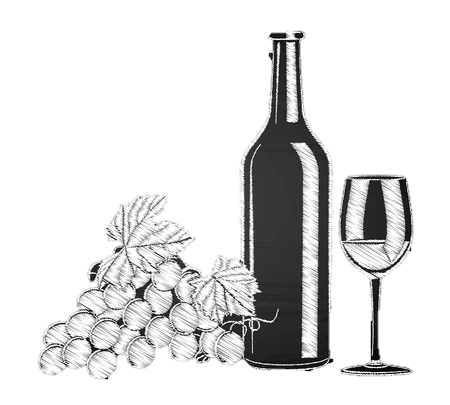 Witte  wijnen 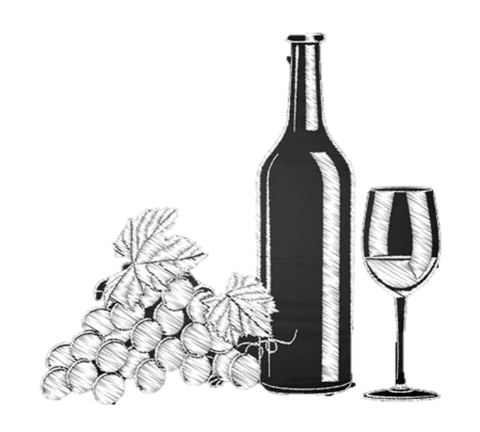 Huiswijn :Organica sauvignon blancland: SpanjeDeze wijn is gemaakt van airèn, sauvignon blancen verdejo druiven.Het resultaat is een frisse en fruitige witte wijn.De wijn is aromatisch en soepel.Glas : 4,75Fles : 19,50Zoete witte wijn : Lorch klostergoldLand : Duitsland Een blend van Riesling, Müller-thurgau en Sylvaner van Klosterwold uit Duitsland. Een zoete witte wijn met rijp fruit van abrikoos en perzik.Glas : 4,95Fles : 22,50 Witte wijnenChardonnay :Salcuta era chardonnayLand: MoldaviëDe ERA wijnen luiden wellicht letterlijk een nieuw tijdperk in.Moldavië, een nieuw maar tegelijk ook eeuwenoud wijnland,ligt op dezelfde breedtegraad als Bordeaux in Frankrijk.en competitieve wijnen met een geheel eigen identiteit.Glas: 5.50Fles: 24.50Chardonnay: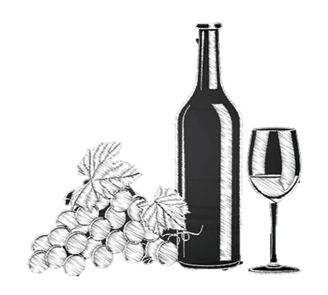 La Forge Estate Chardonnay Land : FrankrijkChardonnay van La Forge Estate uit de Languedoc in Frankrijk. De wijn rijpt 4 maanden in eikenhouten vaten. Tonen van tropisch fruit, perzik, witte bloemen, vanille en toast.Fles : 29,50Witte wijnenSpecial :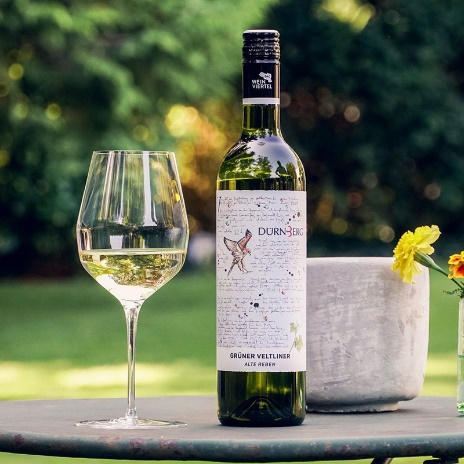 dürnberg gruner veltiner Land : oostenrijk aroma's van groene en gele appel en citrusbloemen, een fijn pepertje, exotische fruitsmaken en koele minerale tonen in de afdronk. De fijne zuurgraad en een fris karakter maakt het zeer gemakkelijk drinkbaar.Fles : 34,50 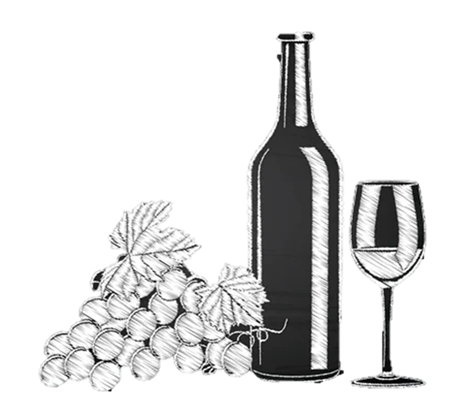 Over Dürnberg :Dürnberg is een wijhuis gelegen in het dorpje Falkenstein (70 km ten noorden van Wenen) in het historische hart van de Oostenrijkse regio Weinviertel. Het klimaat heeft hete zomers en koude winters. Tezamen met de hoge ligging van de wijngaarden zorgt dit voor uitstekende groei van de druiven en de geconcentreerde aroma’s.Rode wijnenHuiswijn :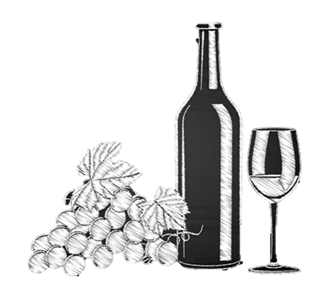 Organica tempranilloLand : SpanjeDeze wijn is gemaakt van de bekende Spaansedruivensoort tempranillo. Het resultaat is een robijnrode, uitgebalanceerde wijn met rijp bosfruit en kruiden.Glas : 4,75Fles : 19,50Merlot :Salcuta era merlot Land : MoldaviëHet wijnhuis Salcuta is in 1995 opgericht en is vernoemd naar het dorp waar de wijngaarden liggen, in de regio Causeni in het zuiden van Moldavië.Glas: 5.50Fles: 24.50Rode wijnenMerlot : 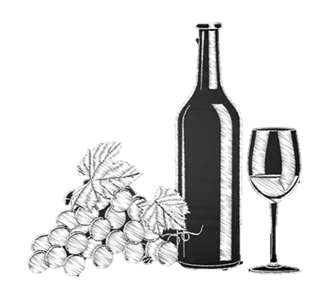 La Forge Estate MerlotLand : FrankrijkDe merlot druiven komen van stokken die 30 tot 50 jaar oud zijn. Deze wijn is rond en fluweelzacht met indrukken van rijp fruit en wat aardse tonen. De wijn heeft een prachtige dieppaarse kleur met robijnrode tinten en heeft een elegante, mooie afdronk.Fles : 29,50Special :Durnberg falkenstein zweigeltLand : Oostenrijk Fijne kruidenaroma's en intense smaken van morello kers. 5 tot 8 maanden gerijpt op grote, houten vaten wat resulteert in zachte tannines. Vol elegantie en finesse met een lange afdronk. Heerlijk bij rundvlees en grillgerechten. Fles : 34,50Rosé wijnen Huiswijn :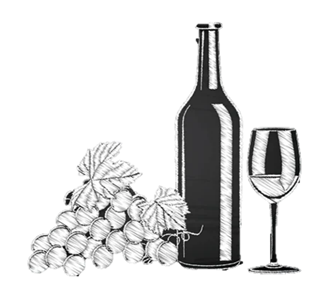 Organica tempranilloLand : SpanjeDeze wijn is gemaakt van de karaktervolletempranillo druif.Het resultaat is een aangename, frisse en volfruitige rosé met karakter. De rosé is heerlijk bijsalades, pasta of als dorstlesser in de zomer op een zonnig terras.Glas : 4,75Fles : 19,50Merlot :Salcuta pinot gris blush Land : MoldaviëPinot gris blush van het wijnuis Salcuta ERA uit Moldavië. Een frisse wijn met fruitige aroma's van rijpe peer en perzik.Glas: 5.50Fles: 24.50Alcoholvrije wijnen*Wit :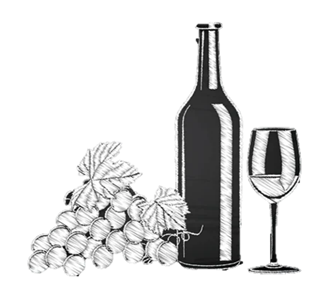 Natureo muscat Land : Spanje Delicaat fruitaroma (golden delicious-appel).	Zacht, weelderig, maar fris in de mondmet een sensuele nuance die doet denken aan kweeperenjam.Fles : 12,95 Rood : Natureo syrah Land : Spanje Fonkelende robijnrode kleur en subtiele fruitaroma's van rode pruim en kers. Soepel, sensueel en lichtzoet in de mond.Fles : 12,95 *Deze worden geserveerd in een klein flesje van 37.5 CL ongeveer 2,5 glas. 